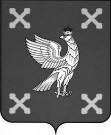 УПРАВЛЕНИЕ  ОБРАЗОВАНИЯАДМИНИСТРАЦИИ  ШУЙСКОГО  МУНИЦИПАЛЬНОГО РАЙОНА    155900       Ивановская область,  г. Шуя,  пл.  Ленина,  д. 7Е-mail:  shuya_raion@mail.ru ,   факс:  4-20-93  ,  тел.   4-10-88План работы Управления образования администрации Шуйского муниципального района на январь 2022 года           Начальник Управления образования администрации  Шуйского            муниципального района                                                  Е.А.ЛуковкинаПлан-график ведомственного контроля за деятельностью образовательных учреждений Шуйского муниципального района на   2021 год№МероприятияСроки и место проведенияОтветственные   1.Советы, семинары, совещания, консультации1.1Оперативные совещания руководителей образовательных учреждений в течение месяцаЛуковкина Е.А.1.2Оперативные совещание заместителей директоровв течение месяцаГоворова Л.В.Добренкова Н.А.Коровкина О.Н.1.3Заседание комиссии по оценке показателей эффективности деятельности руководителей образовательных учрежденийЛуковкина Е.А.  2.Контрольно-аналитическая деятельность  2.1Мониторинги:2.1.1Мониторинг качества организации питания в ООв течение месяцаСкворцова Е.Н.2.1.2Мониторинг условий и охраны труда по Управлению образования и муниципальным образовательным учреждениям района по итогам 2021 годадо 15.01Добренкова Н.А.2.1.3Мониторинг исполнения муниципальных заданий образовательных учреждений за 2021 годдо 25.01Добренкова Н.А.2.1.4Мониторинг показателей процесса предоставления муниципальных услугдо 15.01Добренкова Н.А.2.1.5Мониторинг коллективного иммунитета в ООеженедельноКоровкина О.Н.2.1.6Мониторинг заболеваемости в ООежедневноКоровкина О.Н.   3.Муниципальные мероприятия   3.1Мероприятия с учащимися:Муниципальный фестиваль детского творчества «Рождественский подарок»с 01.12.2021 по 14.01.2022Муниципальный конкурс обучающихся общеобразовательных учреждений «Ученик года-2022» (в дистанционном формате)с 01.12 2021 по 04.02.2022Муниципальный этап XI областного конкурса детского и юношеского художественного творчества «Дети и книги».с 11.01. 2022 по 28.02.2022       4.Организационная работа4.1Анализ отчетов исполнения муниципальных заданий образовательных учреждений и планов финансово-хозяйственной деятельности образовательных учрежденийдо 25.01Добренкова Н.А.Корягина Н.В.Подготовка плана работы Управления образования на 2022 годв течение месяцаУправление образованияПроведение аттестации руководящих и педагогических работников учреждений образованияв течение месяцаГоворова Л.В.Подготовка статотчета 85-К «Сведения о деятельности дошкольного образовательного учреждения»до 16.01Скворцова Е.Н.5Государственная итоговая аттестация выпускников5.2Внесение сведений в региональную информационную систему государственной итоговой аттестациив течение месяцаДобренкова Н.А.Тема проведения плановой проверкиФорма проверкиНаименование юридических лиц, деятельность которых подлежит проверкеСроки проведения плановой проверкиДолжностное лицо (лица), ответственное за проведение проверкиКомплексная оценка деятельности подведомственного образовательного учрежденияВыезднаяФилинское муниципальное дошкольное образовательное учреждение (Филинское МДОУ)апрельТихомирова М.В.Говорова Л.В.Скворцова Е.Н.Комплексная оценка деятельности подведомственного образовательного учрежденияВыезднаяМуниципальное общеобразовательное учреждение «Перемиловская средняя школа» (МОУ Перемиловская СШ)октябрьТихомирова М.В.Говорова Л.В.Скворцова Е.Н.Состояние зданий и объектов системы образования, материально-техническое оснащение учреждений. Работа учреждений по созданию условий в рамках выполнения предписаний надзорных органов Выездная Васильевское муниципальное дошкольное образовательное учреждение (Васильевское МДОУ)майТихомирова М.В.Состояние зданий и объектов системы образования, материально-техническое оснащение учреждений. Работа учреждений по созданию условий в рамках выполнения предписаний надзорных органов Выездная Остаповское муниципальное дошкольное образовательное учреждение (Остаповское МДОУ)ноябрьТихомирова М.В.Организация питания, целевое и эффективное расходование финансовых средствВыезднаяПеремиловское муниципальное дошкольное образовательное учреждение (Перемиловское МДОУ)мартСкворцова Е.Н.Корягина Н.В.Организация питания, целевое и эффективное расходование финансовых средствВыезднаяЧернцкое муниципальное дошкольное образовательное учреждение (Чернцкое МДОУ)октябрьСкворцова Е.Н.Корягина Н.В. Деятельность  образовательных учреждений по организации предоставления дополнительного образования Деятельность  образовательных учреждений по профилактике безнадзорности и правонарушений, экстремизма. Организация воспитательной работыВыезднаяМуниципальное общеобразовательное учреждение «Васильевская средняя школа»(МОУ Васильевская СШ)сентябрь-октябрьСкворцова Е.Н.Деятельность образовательных учреждений по организации отдыха, труда и занятости детей в летний периодВыезднаяМуниципальное общеобразовательное учреждение «Колобовская средняя школа» (МОУ «Колобовская средняя школа») июньСкворцова Е.Н.Деятельность образовательных учреждений по организации отдыха, труда и занятости детей в летний периодВыезднаяМуниципальное общеобразовательное учреждение «Васильевская средняя школа»(МОУ Васильевская СШ)июньСкворцова Е.Н.Деятельность образовательных учреждений по организации отдыха, труда и занятости детей в летний периодВыезднаяМуниципальное общеобразовательное учреждение «Китовская средняя школа»(МОУ Китовская СШ)июньСкворцова Е.Н.Деятельность образовательных учреждений по организации отдыха, труда и занятости детей в летний периодВыезднаяМуниципальное общеобразовательное учреждение «Перемиловская средняя школа»(МОУ Перемиловская СШ)июньСкворцова Е.Н.Деятельность образовательных учреждений по организации отдыха, труда и занятости детей в летний периодВыезднаяМуниципальное общеобразовательное учреждение «Пустошенская основная школа»(МОУ Пустошенская ОШ)июньСкворцова Е.Н.Деятельность образовательных учреждений по организации отдыха, труда и занятости детей в летний периодВыезднаяМилюковское муниципальное казенное общеобразовательное учреждение (Милюковское МКОУ)июньСкворцова Е.Н.Деятельность образовательных учреждений по организации отдыха, труда и занятости детей в летний периодВыезднаяМуниципальное казенное общеобразовательное учреждение «Чернцкая основная школа»(МКОУ Чернцкая ОШ)июньСкворцова Е.Н.Деятельность образовательных учреждений по организации отдыха, труда и занятости детей в летний периодВыезднаяМуниципальное казенное общеобразовательное учреждение «Клочковская начальная школа»(МКОУ Клочковская НШ)июньСкворцова Е.Н.Деятельность образовательных учреждений по повышению успеваемости и качества знаний учащихся, организация информационной деятельности учреждения  по проведению государственной итоговой аттестации.Деятельность  образовательных учреждений по  формированию  эффективной школьной системы  оценки качества образования  в рамках оценки функционирования  муниципальной системы оценки качества образования.  ВыезднаяМуниципальное общеобразовательное учреждение «Васильевская средняя школа»(МОУ Васильевская СШ)ФевральТихомирова М.В.Деятельность образовательных учреждений по повышению успеваемости и качества знаний учащихся, организация информационной деятельности учреждения  по проведению государственной итоговой аттестации.Деятельность  образовательных учреждений по  формированию  эффективной школьной системы  оценки качества образования  в рамках оценки функционирования  муниципальной системы оценки качества образования.  ВыезднаяМилюковское муниципальное казенное общеобразовательное учреждение (Милюковское МКОУ)февраль-мартТихомирова М.В.Деятельность образовательных учреждений по повышению успеваемости и качества знаний учащихся, организация информационной деятельности учреждения  по проведению государственной итоговой аттестации.Деятельность  образовательных учреждений по  формированию  эффективной школьной системы  оценки качества образования  в рамках оценки функционирования  муниципальной системы оценки качества образования.  ВыезднаяМуниципальное казенное общеобразовательное учреждение «Чернцкая основная школа» (МКОУ Чернцкая ОШ)апрельТихомирова М.В.Соблюдение норм трудового законодательства и ведение делопроизводстваВыезднаяМилюковское муниципальное казенное общеобразовательное учреждение (Милюковское МКОУ)февраль-мартГоворова Л.В.Ларионова Г.Л.Соблюдение норм трудового законодательства и ведение делопроизводстваВыезднаяКитовское муниципальное автономное дошкольное образовательное учреждение (Китовское МАДОУ)сентябрьГоворова Л.В.Ларионова Г.Л.Соблюдение норм трудового законодательства и ведение делопроизводстваВыезднаяМуниципальное автономное учреждение дополнительного образования «Центр творчества» (МАУДО «Центр творчества»)ноябрьГоворова Л.В.Ларионова Г.Л.Финансово-хозяйственная деятельность учреждений (внутренний финансовый контроль и аудит). Обеспечение целевого использования финансовых средств. Оплата труда работников. Закупка товаров, работ, услуг для обеспечения нужд учрежденийВыезднаяМуниципальное общеобразовательное учреждение «Колобовская средняя школа» (МОУ «Колобовская средняя школа»)апрель-майКорягина Н.В.Финансово-хозяйственная деятельность учреждений (внутренний финансовый контроль и аудит). Обеспечение целевого использования финансовых средств. Оплата труда работников. Закупка товаров, работ, услуг для обеспечения нужд учрежденийВыезднаяКолобовское муниципальное дошкольное образовательное учреждение (Колобовское МДОУ)сентябрьКорягина Н.В.Финансово-хозяйственная деятельность учреждений (внутренний финансовый контроль и аудит). Обеспечение целевого использования финансовых средств. Оплата труда работников. Закупка товаров, работ, услуг для обеспечения нужд учрежденийВыезднаяОстаповское муниципальное дошкольное образовательное учреждение (Остаповское МДОУ)ноябрьКорягина Н.В.